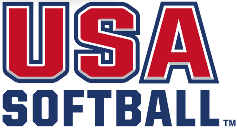 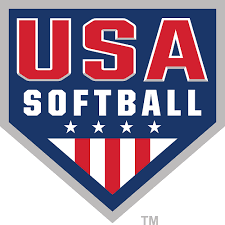 OHIO USA SOFTBALL UMPIRE APPLICATION 	Background Check Member ID#	BIRTH NAME		Male		Female	ADDRESS	CITY	STATE		ZIP CODE	EMAIL	DATE OF BIRTH (required)		COUNTY	UMPIRE’S PHONE NUMBER	District Commissioner	Mark what groups you are doing:	JO/Youth		Adult	ALL Adult Umpires are required to do a Background Check & SafeSportThe FEE is $45.00.  This includes your insurance coverage.Mail check and this application to:	Jerry Fick	USA Softball of Ohio	District #23 UIC	State Umpire In Chief – Fast Pitch	3016 Ambler Drive	Cincinnati, Ohio  45241	asauic@fuse.net	6513-563-2755Umpires will be REQUIRED to SHOW USA Sanction Card & OhioConcussion Certificate at tournamentsThe $45.00 fee includes rule book, identification card & very importantly, your insurance coverage which will be sent from the state office or district commissioner.To avoid costly duplication coverage, this plan pays benefits only after other applicable insurance has been applied.  If no other coverage exists, the Umpire Accident Plan will respond as primary coverage.  Umpires must be registered in current year before umpiring games.  Carry your ID card at all times.  Do not work in leagues or tournaments that are not USA sanctioned, otherwise you will not have insurance coverage.For your liability insurance to be in effect, both teams and umpires must be USA sanctioned.All umpires must attend a rules interpretation meeting conducted by the State Umpire-in-Chief, District Umpire-in-Chief, member of the National Staff or appointed representatives in order to officiate in any state or regional tournament.Umpires that want to be chosen to umpire a national tournament must have attended a National Umpire School within the last five years.